Publicado en Alcobendas, 28108 el 01/03/2018 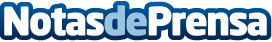 DEKRA lanza su Informe de vehículos usados 2018 incluyendo un rango de kilometraje superior DEKRA publica de nuevo su Used Car Report, la guía más importante para futuros compradores de coches usados. Con su 11º edición, la compañía incorpora un nuevo rango que abarca desde los 150,001 a los 200,000 km, convirtiéndose en el más completo hasta la fechaDatos de contacto:DEKRA EspañaDepartamento de Marketing635828804Nota de prensa publicada en: https://www.notasdeprensa.es/dekra-lanza-su-informe-de-vehiculos-usados Categorias: Automovilismo Comunicación Consumo Industria Automotriz http://www.notasdeprensa.es